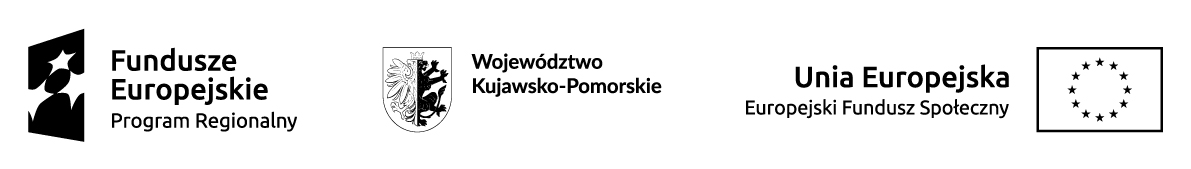 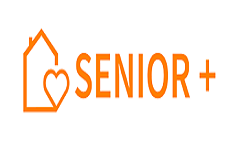 Klub Senior+  w Stróżewie utworzony w ramach programu wieloletniego „Senior+” na lata 2015-2020 (edycja 2018)Załącznik nr 3 								           Bytoń, dnia……...…..2019 r.OŚWIADCZENIE o spełnianiu kryterium osoby niesamodzielnejJa, niżej podpisana/-y …………………………………………………………………… oświadczam, że jestem osobą niesamodzielną w rozumieniu definicji  „Osoba niesamodzielna – osoba, która ze względu na wiek, stan zdrowia lub niepełnosprawność wymaga opieki lub wsparcia w związku z niemożnością samodzielnego wykonywania co najmniej jednej 
z podstawowych czynności dnia codziennego.” ……………………………………….                                                                                                                czytelny podpis uczestnikaNiniejsze oświadczenie kandydat składa pouczony o odpowiedzialności karnej z art. 233 Kodeksu Karnego - Kto składając zeznanie mające służyć za dowód w postępowaniu sądowym lub innym postępowaniu prowadzonym na podstawie ustawy, zeznając nieprawdę lub zatajając prawdę, podlega karze pozbawienia wolności od 6 miesięcy do lat 8.……………………………………….                                                                                                                  czytelny podpis uczestnika